Příloha č.: 1 k materiálu Stav přípravy a realizace Počet stran přílohy: 6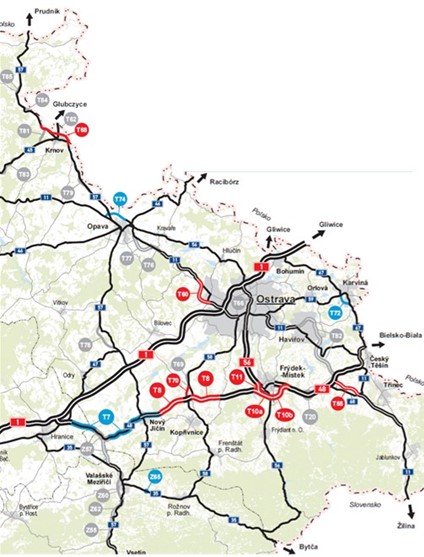 Obrázek 1: Přehled staveb na území kraje (zdroj ŘSD)STAV PŘÍPRAVY A REALIZACE STAVEB SLEZSKÉHO KŘÍŽEZastupitelstvo Moravskoslezského kraje svým usnesením č. 11/197/3 ze dne 20. 6. 2002 vymezilo páteřní síť dálkových a mezistátních pozemních komunikací sledovanou pod souhrnným označením Slezský kříž.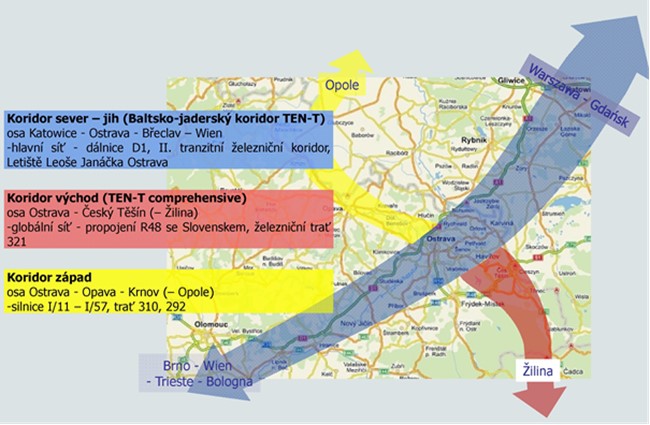 Obrázek 2: Slezský křížSlezský kříž v severojižním směru je vymezen tahem dálnice D1 a D48. Tyto dvě komunikace pak křižuje tah silnice I/11 s návaznou trasou silnice I/57 ve směru Bartultovice. Motiv Slezského kříže bude kompletován realizací staveb, které jsou zahrnuty v přiloženém materiálu. Na území kraje se jedná o unikátní rozsah výstavby kapacitních pozemních komunikací i z hlediska České republiky.KORIDOR SLEZSKÝ KŘÍŽ SEVER-JIHDálnice D1 (hlavní síť TEN-T) – na území Moravskoslezského kraje zprovozněna v celé trase včetně přivaděčů, zajišťuje kapacitní napojení regionu na polskou A4 u města Gliwice, Dálnice D48 (globální síť TEN-T, evropský tah E462) – trasa zprovozněna od Frýdku-Místku ke státní hranici s Polskem a ve vybraných úsecích ve směru napojení na D1 v Bělotíně, pokračuje modernizace v úseku Rybí - RychalticeKORIDOR SLEZSKÝ KŘÍŽ VÝCHODPropojení D48 a hranice ČR/SR (globální síť TEN-T, evropský tah E75) souborem staveb silnice I/11 (I/68) Třanovice – BystřiceKORIDOR SLEZSKÝ KŘÍŽ ZÁPADPropojení významných regionálních center Opolského vojvodství a Moravskoslezského kraje tahem silnic I/11 a I/57DÁLNICE D48 VČETNĚ PŘIVADĚČŮTato dálnice v budoucnu nahradí stávající silnici I/48, která je významným spojením zejména pro dálkovou dopravu (do Polska přes hraniční přechod Chotěbuz) – jedná se o vedení evropského tahu E462 územím Moravskoslezského kraje. Současně je dálnice D48 tahem globální sítě TEN-T v Baltsko-jadranském koridoru.Technický stav a šířkové parametry stávající silnice I/48 jsou pro současné dopravní požadavky již nevyhovující, a to především z hlediska vysokého nárůstu intenzity na této komunikaci. Silnice je proto postupně rekonstruována na čtyřpruhovou směrově rozdělenou komunikaci výhradně s mimoúrovňovými křižovatkami - část tahu v úseku Rychaltice – Frýdek-Místek - Český Těšín - hranice s Polskem (mimo průtah městem Frýdek-Místek) je již zprovozněna a aktuálně zařazena jako dálnice II. třídy do tahu dálnice D48. Část od Bělotína po Rychaltice zůstává v parametru čtyřpruhové komunikace bez středního dělicího pásu (historická silniční kategorie S16), což mělo za následek sérii tragických nehod.Situace byla zmírněna v letech 2002 – 2003 osazením lanových svodidel a v roce 2007 omezením kolizních levých odbočení úrovňové křižovatky v Rybí, postupně probíhá rekonstrukce celého tahu, stav přípravy jednotlivých staveb níže.Dálnice D48 MÚK Bělotín – RybíStavba MÚK Bělotín - Rybí (T7) o délce 21,044 km představuje rekonstrukci stávající směrově nedělené komunikace na čtyřpruhovou komunikaci v kategorii R25,5/120 - jedná se o rekonstrukci stávající silnice I/48 kategorie S16/100, která nevyhovuje požadovaným parametrům. Stavba začíná za MÚK Bělotín-východ. Odtud je vedena v trase původní silnice spolu s železniční tratí Přerov - Ostrava, kterou u místní části Dub (Starý Jičín) překonává mostem. Pak následují dva sjezdy ze silnice a trasa se dostává do prostoru obce Palačov, kde je plánována výhledová MÚK Palačov se silnicí I/35, která bude sloužit k napojení Valašského Meziříčí a současně zajistí přesun zátěže ze silnice I/57 v úseku Nový Jičín – Hodslavice – Valašské Meziříčí (připravuje se přeložka v kategorii rychlostní komunikace, stav přípravy 4,9 km úseku Palačov Lešná zhruba odpovídá stavu přípravy tohoto úseku D48; kratší úsek Lešná – Valašské Meziříčí je ve výstavbě). Trasa D48 je dále vedena na severovýchod kolem Starého Jičína, kde bude vybudována MÚK Starý Jičín zajišťující dopravní obslužnost okolním obcím. Dále pokračuje k mostní estakádě přes železniční trať Suchdol nad Odrou - Nový Jičín, místní vodoteč a silnici, za kterou na ni navazují MÚK Nový Jičín, které napojují silnici I/57 a další lokální komunikace na severním obchvatu Nového Jičína. Stavba končí stoupáním k Rybí.Stavba má vydáno stavební povolení v úsecích Bělotín – Dub, Palačov – Nový Jičín a Nový Jičín - Rybí. Probíhá výběr zhotovitele pro úsek Bělotín – Nový Jičín.Dálnice D48 Rybí – MÚK RychalticeStavba Rybí - MÚK Rychaltice (T8) o délce 12,975 km je projektována v kategorii R25,5/120 - jedná se o přestavbu staré silnice I/48 z kategorie S16,5/100, resp. S15,0/100 na směrově dělenou komunikaci. Součástí stavby je přestavba MÚK Příbor-východ, 21 mostů, 10 opěrných a zárubních stěn, protihlukové stěny, SOS hlásky a výstavba doprovodných komunikaci. MÚK Libhošť (III/46433), Borovec (III/4822), Příbor-sever (I/58) a Hájov (III/4806) budou vzhledem k nevyhovující vzdálenosti mezi křižovatkami zrušeny. Stavba začíná za křižovatkou se silnicí II/482. Trasa pokračuje východně kolem obce Libhošť přes odpočívku, následuje MÚK Příbor-západ, která byla součástí stavby "Silnice I/58 Příbor - obchvat". Po zprovoznění stavby "I/58 Skotnice-obchvat" bude MÚK sloužit pro jižní napojení Letiště Leoše Janáčka Ostrava Mošnov. Současná MÚK Příbor-sever se stávající silnicí I/58 bude zrušena. Následuje další MÚK Příbor-východ, která bude přestavěna na rozštěpnou. Stavba končí za MÚK Rychaltice se silnicí II/486. Realizace stavby byla zahájena 29. 6. 2017.D56 Frýdek-Místek – připojení na D48 Stavba (T11) je projektována v kategorii R25,5/120, délka stavby činí 2,306 km. Jedná se o propojení dálnice II. třídy D56 od Ostravy severozápadním obchvatem od Sviadnova do prostoru MÚK Olešná. Stavba obsahuje mimoúrovňové napojení rychlostního přivaděče na stávající D56 severně Frýdku-Místku, přemostění silnice I/48 (ul. Příborská), přemostění silnice II/473 a mimoúrovňové napojení rychlostního přivaděče na D48 ve směru na Příbor. Řešená stavba navazuje na stavbu „D48 Frýdek-Místek, obchvat“. V 05/2018 byla zahájena realizace stavby.Dálnice D48 Frýdek-Místek – obchvatPředmětem stavby (T10) je jižní silniční obchvat Frýdku-Místku, který je součástí souboru staveb původní silnice I/48. Silniční obchvat je novostavba navržená v kategorii R25,5/120 v délce 8,566 km, který navazuje na předchozí úsek „D48 Rychaltice - Frýdek-Místek“ a napojuje se na provozovanou stavbu „Silnice I/48 Frýdek-Místek - Dobrá, obchvat“. Převedením provozu na novou kapacitní komunikaci dojde k zásadnímu zklidnění bývalého průjezdného úseku silnice I/48 se světelně řízenými křižovatkami, a tím ke zvýšení bezpečnosti provozu i ke zlepšení životního prostředí. V 05/2018 byla zahájena realizace I. etapy stavby, II. etapa byla zahájena 25. 9. 2019. Dálnice D48 – MÚK NošoviceStavba (T20) obsahuje všesměrnou mimoúrovňovou křižovatku na dálnici D48, která je svým návrhem atypická a kvůli stísněným místním podmínkám vyžaduje realizaci čtyř mostních objektů, z nichž jeden je navrhován jako mostní estakáda. Kromě základního mimoúrovňového křížení s dálnicí je třeba mimoúrovňově křížit i jednokolejovou železniční trať a vodní tok. Jedná se o napojení silnice III/4775 (Nižní Lhoty – D48), která byla realizována Moravskoslezským krajem v rámci souboru staveb PZ Nošovice. Realizací MÚK Nošovice bude zajištěno přímé napojení stávající silnice č. III/4775 na D48, vznikne tak obchvat Nošovic pro pozemní dopravu z údolí Morávky včetně paralelního napojení PZ Nošovice.  Od r. 2009 probíhá územní řízení, dochází k opakovanému napadání územního rozhodnutí pro negativní vliv stavby na území.SLEZSKÝ KŘÍŽ ZÁPAD (OSTRAVA - BARTULTOVICE)Dopravní tah přes území kraje, který propojuje významná regionální centra Opolského vojvodství a Moravskoslezského kraje s ostravskou aglomerací, zejména se jedná o propojení příhraničních regionů Opavska a Krnovska s polskými celky na úrovni NUTS III (nyski a opolski subregion). V prosinci roku 2015 byla na tomto rameni zprovozněna stavba „Silnice I/11 Mokré Lazce – hranice okresů Opava/Ostrava“Silnice I/11 Ostrava, prodloužená Rudná - hranice okresu OpavaPředmětem stavby (T60) je pokračování silnice I/11 severozápadně od města Ostravy směrem na Opavu. Počátek stavby je téměř na stávající dvoupruhové silnici I/11 v blízkosti městských částí Plesná a Krásné Pole a navazuje na následující stavbu (Silnice I/11 Mokré Lazce – hranice okresů Opava/Ostrava), a to přibližně v prostoru křižovatky stávající I/11 se silnicí III/46615.   Stavba byla 19. 12. 2019 zprovozněna. Silnice I/11 Opava – severní obchvat, východní částStavba (T52) navazuje na stavbu „Propojení silnic I/11 a I/56, spojka S1 v Opavě“, na niž se napojuje prostřednictvím okružní křižovatky a rampy Kateřinského dopravního uzlu, dále bude vedena v nové trase a bude svedena po prodloužené ulici Mostní na střední městský okruh (prodlouženou ul. Rolnickou). Délka úpravy 1,95 km. Dle kategorizace silniční sítě je severní obchvat zařazen výhledově do kategorie S22,5/100 s tím, že v první fázi bude realizován pouze pravý pás v kategorii S11,5/80, splňuje parametry dvoupruhové rychlostní komunikace.Stavba byla dne 8. 10. 2019 zprovozněna.Silnice I/11 Opava – severní obchvat, západní částSeverní obchvat Opavy (T74) převádí dopravu ze stávajícího průtahu městem, zejména ze silnice I/11, dvoupruhová směrově nerozdělená komunikace v uspořádání S 11,5/80. Probíhá výběr zhotovitele stavby, podání nabídek 10. 2. 2020, probíhá záchranný archeologický výzkum.Součástí obchvatu Opavy je spojka S1 (Propojení silnic I/11 a I/56, spojka S1 v Opavě) zprovozněná v 12/2009 jako 1. etapa obchvatu Opavy, komunikace splňuje parametry dvoupruhové rychlostní komunikace. V souvislosti s realizací obchvatu Opavy je připravena optimalizace sítě pozemních komunikací spočívající v majetkových převodech vybraných komunikací mezi Moravskoslezským krajem, Ředitelstvím silnic a dálnic ČR a Statutárním městem Opava s následným přesměrováním tranzitních dopravních proudů na obchvatové komunikace.Silnice I/57 Krnov – severovýchodní obchvatSeverovýchodní obchvat Krnova (T84) je nově navrhovanou komunikací, která zahrnuje přeložky stávající silnice I/57 (Opava - Krnov - Bartultovice) mimo centrum města Krnova s cílem vymístit tranzitní dopravu z centrální části města.Komunikace je navržena v kategorii S 11,5/80, celková délka trasy činí 7,862 km; součástí stavby je také úrovňové napojení části stávající silnice I/57, která bude převedena do sítě komunikací III. třídy a místních komunikací. Na stavbu funkčně navazuje úprava silnice č. I/45 k hraničnímu přechodu Krnov – Pietraszyn.Trasa obchvatu Krnova je navržena tak, aby současně plnila funkci protipovodňového opatření. Stavba byla dne 9. srpna 2017 zahájena.SLEZSKÝ KŘÍŽ VÝCHOD - propojení D48 a hranice ČR/SRJedná se o soubor staveb, které doplňují dálnici D48 a převádějí mezinárodní silnici E75 ve východní části Moravskoslezského kraje mezi Polskem, Českem a Slovenskem. V návaznosti na D48 se jedná o základní napojení kraje na Slovensko a dopravní propojení strategické průmyslové zóny Nošovice a závodu KIA v Žilině. Trasa je zařazena do globální sítě TEN-T.V současné době je zprovozněn úsek od státní hranice se Slovenskem do Nebor, který byl financován prostřednictvím fondu PHARE a OP doprava.Soubor staveb silnice I/11 (I/68) Třanovice – BystřiceSilnice I/68 Třanovice – NeboryStavba je projektována v kategorii S 24,5/100 – jedná se o směrově dělenou čtyřpruhovou silnici, která převádí stávající tah silnice I/68 mimo průtahy obcí Horní Tošanovice, Třanovice, Hnojník, Střítež, Ropice a část Třince, Nebory.Stavba navazuje na dálnici D48 unikátní útvarovou křižovatkou jihozápadně od osídlení Třanovic a severními obchvaty obcí navazuje MÚK Nebory na stavbu „Silnice I/11 Nebory – Oldřichovice“.Vydáno potřebná stavební povolení, čeká se na dokončení jednoho vyvlastňovacího procesu u Nejvyššího správního soudu. Dne 6. 11. 2019 zahájena byla realizace stavby.Silnice I/11 Nebory – OldřichoviceStavba je projektována v kategorii S 24,5/100 – jedná se o směrově dělenou čtyřpruhovou silnici s kvalitativními parametry rychlostní komunikace, která převádí stávající tah silnice I/11 mimo průtahy místních částí města Třince – Nebory a Oldřichovice. Délka hlavní trasy 4860 m.Stavba navazuje na MÚK Nebory a obchvatem jihozápadního předměstí Třince navazuje v MÚK Oldřichovice na stavbu „Silnice I/11 Oldřichovice – Bystřice“.Stavba byla zprovozněna v říjnu 2017 zkolaudována v únoru 2019.Silnice I/11 Oldřichovice – BystřiceStavba je projektována v kategorii S 24,5/100 – jedná se o směrově dělenou čtyřpruhovou silnici, která převádí stávající tah silnice I/11 mimo průtah Třince – Oldřichovic, Vendryně a stávající tah I/11 po západním okraji Bystřice. Stavba o délce 6240 m navazuje na MÚK Oldřichovice obchvatem jihozápadního předměstí Třince, navazuje v MÚK Bystřice na stavbu „Silnice I/11 Hrádek, průtah“. Stavba byla zprovozněna v říjnu 2017 a kolaudována v červenci 2019.